19.10.2017 №19-10/2017-265ВИН	 Стосовно програми форвардних закупівель ПАТ «Державна продовольчо-зернова корпорація України» - національний оператор зернового ринку України, лідер у сфері зберігання, переробки, перевалки та експорту зернових - розпочинає програму закупівлі озимих зернових майбутнього врожаю.Наша мета – вчасно підтримати сільгоспвиробника та у підсумку гарантовано отримати зерно, яке у подальшому ми зможемо експортувати.Переваги для сільгоспвиробників:прозорість схеми форвардної програмизастава – майбутній врожайкошті дешевші, ніж в комерційних банках (14% річних на суму отриманих коштів)оплата в терміни згідно договоруринкова ціна на зерноавансовий платіж за одну тону зерна пшениці, ячменю складатиме 3000 грн (з ПДВ).фінансова стабільність ПАТ «ДПЗКУ»Як і у минулому році, ДПЗКУ має намір співпрацювати по форвардам лише з надійними партнерами та продовжить дотримуватися головного правила «від кількості до якості». Регіональні відділи  та філії ПАТ «ДПЗКУ» вже готові приймати заявки та документи від сільгоспвиробників на участь у першому етапі програми форвардних закупівель.Перелік документів та умови програми - http://www.pzcu.gov.ua/ua/purchases/docs/Вінницький регіональний відділ  ПАТ "ДПЗКУ" - vinnytsia@pzcu.gov.ua21007, м. Вінниця, вул. Некрасова, буд. 25, оф. 216/6Контактні особи:Начальник Вінницького РВ Свіргун  Віктор Васильович       - тел. +38 050 443 68 55Менеджери:Штанько Ярослав Петрович       - тел. +38 096 946 06 28Шевченко Ігор Олександрович  - тел. +38 050 445 31 07Колесник Юрій Вікторович       - тел. +38 067 432 47 77Начальник Вінницького РВ ПАТ «ДПЗКУ»				 ______________________   Свіргун В.В.МІНІСТЕРСТВОАГРАРНОЇ ПОЛІТИКИ ТА ПРОДОВОЛЬСТВА УКРАЇНИПУБЛІЧНЕ АКЦІОНЕРНЕ ТОВАРИСТВОДЕРЖАВНА ПРОДОВОЛЬЧО-ЗЕРНОВА КОРПОРАЦІЯ УКРАЇНИУкраїна, .Київ, вул. Саксаганського, 1Тел: +38 (044) 206-15-09 Факс: +38 (044) 206-15-34 E-mail: office@pzcu.gov.ua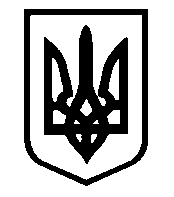 MINISTRY OF AGRARIAN POLICY AND FOOD OF PUBLIC JOINT STOCK COMPANY STATE FOOD AND GRAIN CORPORATION OF Saksaganskogo Str., 1,  01033 Tel: +38(044) 206-15-09 Fax: +38 (044) 206-15-34E-mail: office@pzcu.gov.ua